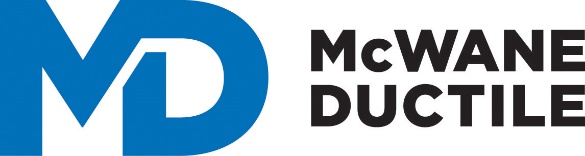 Information Required on Construction JobsDate_ 	Is this project taxable? Yes  	 No  	If not, attach a tax exempt certificate.Is there a Notice of Commencement? Yes  	 No_ 	 If yes attach a copyMcWane, Inc. Sales Agreement Terms - USThe McWane, Inc. Terms and Conditions of Sale - US, found at www.mcwane.com UNDER THE TERMS AND CONDITIONS TAB, including but not limited to all warranties, disclaimers of implied warranties and limitations on liability, are incorporated herein by this reference.Each party agrees that all sales of goods (“Goods”) by McWane, Inc. (“Seller”) to Buyer are governed by the McWane, Inc. Terms and Conditions of Sale – US found at www.mcwane.com under the Terms and Conditions tab (the “Online Terms and Conditions”) which supersede any other or inconsistent terms of Buyer or Seller.  Each party agrees that the Online Terms and Conditions will also govern all sales of Goods to Buyer by any McWane, Inc. subsidiary, affiliate or division, in which case such subsidiary, affiliate or division will be the “Seller” under this Agreement (unless otherwise agreed in writing by such subsidiary, affiliate or division).  Buyer acknowledges that the Online Terms and Conditions are subject to change from time to time and the parties agree that each sale of Goods will be governed by the version of the Online Terms and Conditions available at the time of Seller’s acceptance of an order for such Goods.  The Online Terms and Conditions and any order for Goods from Buyer and agreed by Seller (“Order”) or other contract documents to which they apply constitute the entire agreement between the parties with respect to Goods (“Agreement”).  All references by Seller to Buyer’s specifications and similar requirements are only to describe Goods and work covered hereby and no warranties or other terms will have any force or effect.  No other or inconsistent terms of Buyer, no modification, amendment or waiver to this Agreement and no cancellation, change or return of any Order under this Agreement will be binding on Seller until agreed in writing by Seller’s authorized representative.  Buyer may not rely on any representation, promise or term not set forth in this Agreement, and Seller expressly objects to and rejects all terms not contained in this Agreement.  Seller’s acceptance of Orders, whether oral or written, and/or its delivery of Goods to Buyer is based on the express condition that Buyer agrees to all of the Online Terms and Conditions.APPROVED:Name: 	   Title: 	4-5-17Customer NamePhoneAddressContactGeneral ContractorAddressJob NameLocationOwners NamePhoneAddressContactEngineer NamePhoneAddressContactConstruction LenderPhoneAddressContactBonding CompanyAddressBonding AgentPhoneAddressContact